Puntenslijper: lichtmetaal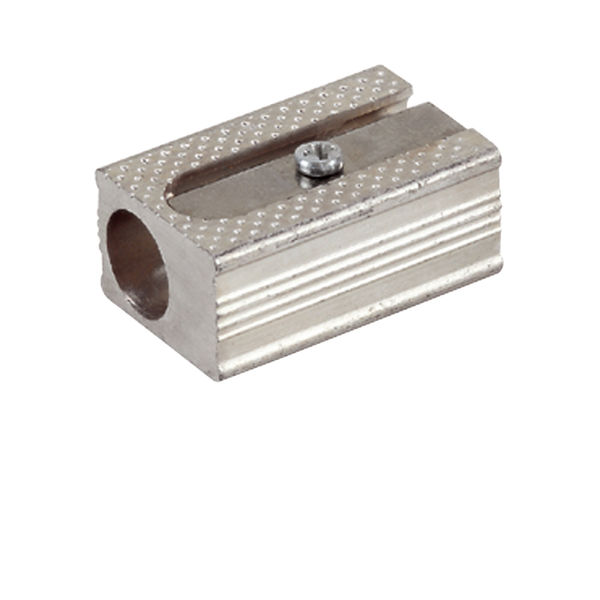 Voorwaarden: licht gewicht, tegen een stoot kunnen als je het product laat vallen, stevig genoeg om het mes op zijn plaats te houden als je een potlood slijpt, het mesje moet vervangbaar zijn dus een gleuf om het mes in te kunnen schuiven.Licht gewichtTegen een stoot kunnenStevigGleuf voor het mespuntenslijperJa Ja Ja Moet nietMateriaal-eigenschapLage dichtheidstevigheidstevigheidBewerkbaarheid